NR. 1517/25.01.2024                                 CONVOCATORPentru ședința ordinară a Consiliului Local ValeaLupului,                                    din data de 31 ianuarie 2024, ora 17,00Art. 1    .Convocarea Consiliului local al comunei ValeaLupului, in ședință ordinară, in data de 31 ianuarie 2024 , ora 17,00, online cât și fizic  la sediul Primariei Valea Lupului, Materialele de ședință sunt puse la dispoziția fiecarui consilier local in termenul prevazut de art. 134, alin. 3 lit. a).Consilierii locali au dreptul de a formula și depune amendamente asupra proiectelor de hotarari înscrise pe ordinea de zi.1.Proiect de hotărâre privind aprobarea ordinii de zi;2.Proiect de hotărâre privind aprobarea procesului verbal de ședință;3.Proiect de hotărâre privind emiterea acordului pentru scoaterea temporară din circuitul agricol a terenului extravilan în suprafață de 5000mp, număr cadastral 73014, înscris în cartea funciară nr.73014 Valea Lupului;4.Proiect de hotărâre privind aprobarea ajustării prețului pentru apa industrială pentru întreaga arie de operare a APAVITAL S.A.;5.Proiect de hotărâre privind modificarea și completarea Contractului de delegare a gestiunii serviciilor publice pentru alimentare cu apă și de canalizare nr.48/2009 ,consolidate 2021 ,prin Actul adițional nr.5;6.Proiect de hotărâre privind emiterea acordului Consiliului Local al Comunei Valea Lupului necesar executării lucrarii ”Construire locuințe colective ,împrejurime , bramșamente utilități și organizare de șantier;7.Proiect de hotărâre privind aprobarea planului de acțiuni /lucrări de interes local pe anul 2024 , ce vor fi executate de către beneficiarii Legii nr.196/2016, privind venitul minim de incluziune ,cu modificările și completările ulterioare;8.Proiect de hotărâre privind aprobarea documentației tehnico-economice faza Studiu de fezabilitate și a indicatorilor tehnico-economici ai obiectivului de investiție ”Construire trotuare și lărgire străzi în comuna Valea Lupului,județul Iași”;9.Diverse;	PRIMAR-Florin Liviu Dulgheru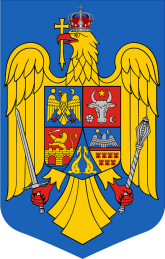 ROMÂNIACONSILIUL LOCAL AL COMUNEI VALEA LUPULUIJUDEȚUL IAȘINr.Crt.NumePrenumeSemnătura1NISTORGEORGE CRISTIAN2MIHĂILĂIULIAN3TĂRĂBOANȚĂCONSTANTIN4UNGUREANUANA ELENA5DRĂGANLILIANA6URSU ANDRONIC ALINA ANDREEA7VĂTAMANELUCĂTĂLIN8ALBIȘTEANUCONSTANTIN CRISTIAN9LUPUOANA10MUNTEANUMARIUS IULIAN11MUNTEANUSILVIU ANDREI12ANTICI CRISTIAN13MIHĂILUCDUMITRU14CORDUN VASILE15AXINTE RODICA16.MOGOSESCU ALEXANDRU17.CUCOȘ IULIAN